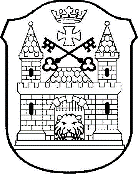 ĀGENSKALNA VALSTS ĢIMNĀZIJALavīzes iela 2A, Rīga, LV-1002, tālrunis 67612468; 67619028, e-pasts: avg@riga.lvIEKŠĒJIE NOTEIKUMIRīgā2021.gada 12.oktobris    Nr. GVA-21-4-nts Grozījumi Āgenskalna Valsts ģimnāzijas 2021.gada 26.augusta iekšējos noteikumos Nr. GVA-21-3-nts “Izglītības procesa organizēšana, nodrošinot Covid-19 infekcijas izplatības ierobežošanu”Izdoti saskaņā ar Ministru kabineta 2021.gada 28.septembra noteikumu Nr.662 “Epidemioloģiskās drošības pasākumi Covid-19 infekcijas izplatības ierobežošanai” 113.1. apakšpunktuIzdarīt Āgenskalna Valsts ģimnāzijas 2021.gada 26. augusta iekšējos noteikumos Nr.GVA-21-3-nts “Izglītības procesa organizēšana, nodrošinot Covid-19 infekcijas izplatības ierobežošanu” šādus grozījumus: Izteikt iekšējo noteikumu izdošanas pamatojumu šādā redakcijā: “Izdoti saskaņā ar Ministru kabineta 2021.gada 28.septembra noteikumu Nr.662 “Epidemioloģiskās drošības pasākumi Covid-19 infekcijas izplatības ierobežošanai” 113.1. apakšpunktu”.Aizstāt 1.punktā skaitļus un vārdus “2020.gada 9.jūnija noteikumos Nr.360” ar skaitļiem un vārdiem “2021.gada 28.septembra noteikumu Nr.662”.Izteikt 14.punktu šādā redakcijā:“14. Izglītojamo rutīnas skrīninga tests tiek veikts atbilstoši Slimību profilakses un kontroles centra tīmekļvietnē publicētajam algoritmam.”Gaile 67611185